МУНИЦИПАЛЬНОЕ БЮДЖЕТНОЕ  ДОШКОЛЬНОЕ ОБРАЗОВАТЕЛЬНОЕ УЧЕРЕЖДНИЕ «ДЕТСКИЙ САД № 16 СТ.АРХОНСКАЯ» МУНИЦИПАЛЬНОГО ОБРАЗОВАНИЯ – ПРИГОРОДНЫЙ РАЙОН РЕСПУБЛИКА СЕВЕРНАЯ ОСЕТИЯ АЛАНИЯУТВЕРЖДАЮЗаведующаяМБДОУ «Детский сад № 16 ст.Архонская»__________О.В.Матяш«23 апреля» 2021 гКОНСПЕКТ   ООД ПО РЕЧЕВОМУ РАЗВИТИЮВ ПОДГОТОВИТЕЛЬНОЙ ГРУППЕКВН«ВЕСЁЛЫЕ ГРАМОТЕИ» СОСТАВИЛ:Воспитатель Левченко С.Ю.ст. Архонская 2021Цели: Создать социально-коммуникативные условия для обобщения знаний полученных  в познавательных, игровых и речевых ситуациях.Задачи: образовательные: расширять и активизировать словарь детей;совершенствовать фонематический слух, называть слова с определенным звуком;продолжать совершенствовать умение составлять короткую сказку по картинкам;использовать имеющиеся знания в игре, общении.Коррекционные: развивать фонематические процессы; развивать мимическую мускулатуру лица;активизировать мышление с помощью развивающих, дидактических игр;развивать смекалку, быстроту реакции.Воспитательные:создать у ребят эмоционально-позитивный настрой;прививать стремление познавать новое;воспитывать чувство товарищества, взаимопомощи, коллективизма, дух соревнования.Оборудование: разрезные картинки;  поезд;  схемы предложений; мячи красный и синий, маракасы; картинки объектов живой природы; эмблемы, звезды.ХОД:Звучат позывные. Входят команды, и встают полукругом. Воспитатель: Здравствуйте, дорогие ребята! За все время пребывания в детском саду вы дружно играли, и с интересом занимались. Узнали много нового и полезного, а главное научились правильно говорить. И сегодня я вас приглашаю принять участие в  веселой игре под названием «КВН». Есть веселая игра,Называется она – КВН.Шутки, смех, вопрос, ответ,Знает ту игру весь свет- КВНЧто ж , пора нам начинать,Я хочу вам пожелать, Чтобы дружными вы были,Чтоб смеялись, не грустилиЧтобы не было печали,Чтоб все вы отвечали.Чтоб жюри довольно было – КВН.Воспитатель: Сегодня состоится игра между  двумя командами. Ребята продемонстрируют свои знания и докажут, что они совсем большие и готовы идти учиться в школу. Нашу игру будет судить строгое, но справедливое жюри. (представление жюри).За каждое правильно выполненное задание команда получает звездочку.А теперь настало время представиться командам.Вот и первая команда. Дети представляют свои команды:Хотим узнать про все на свете,Мы любознательные дети!Команда – «Любознайки».Вторая команда.Мы ребята – почемучки,Это вам не белоручки,Знать мы многое хотимКоманда – «Почемучки».Воспитатель:  Начинаем нашу игру. Чтоб красиво говорить – надо чистоговорки проговорить. 1 конкурс:Предлагаю вам язычок размять. Каждая команда по очереди произносит чистоговорки.  (Дети  одной команды встают в круг в руках маракасы) «Са-са-са  -  на столе сидит оса»«Са-са- са – укусила в нос оса»«Со-со-со – стал мой нос как колесо»«Су-су-су – прогоню осу, осу»(Дети другой команды встают в круг в руках маракасы)«Ра-ра-ра – роет крот нору с утра»«Ро-ро-ро – у крота свое метро»«Ру-ру-ру – любит крот свою нору»«Чики-чики-чок» - стал послушным язычок.Воспитатель:Прошу оценить старания ребят наше жюри.(Жюри выставляет звезды.)Дети садятся за столы полукругом.Воспитатель:Следующий наш конкурс называется «Блиц турнир» - 2 конкурс.Каждой команде поочередно задаются вопросы.- Сахар сладкий, а перец…………………..- Слон большой, а комар…………………- Когда птицы улетают в теплые края……………..- Когда вывешивают скворечники…………………….- Пластилин мягкий, а кирпич………………………..- Золушка добрая, а мачеха…………………………- Когда собирают урожай…………………………….- Когда заяц серый……………………………….- Лось, олень, кабан, волк…………- Дуб, береза, осина………………..- Мячик, кукла, кубики……………..- Тарелка, чашка, бокал, кастрюля…….- Днем светло, а вечером………………- Чай горячий, а мороженое …………….- Дорога широкая, а тропинка……………..- Корова, овца, лошадь, коза…………………..- Голубь, воробей, ворона, синица……………….- Ласточки, скворцы, грачи, аист……………….- Какое время года называют белым…………- Когда на деревьях появляются почки…………Воспитатель: Молодцы, справились с заданием.3 конкурс «Составь предложение по схеме»Ребята на столах у вас схемы предложений. Ваша задача,  посовещавшись прочесть эти предложения.Снесла курочка яичко.Ехали медведи на велосипеде.Посадил дед репку.Бежит курочка с ведром, заливает кошкин дом.Команды отвечают поочередно.Воспитатель:  А сейчас музыкальная пауза.Игра «Летает, плавает, прыгает, бегает».Воспитатель называет и показывает детям объект живой природы. Дети изображают способ передвижения этого объекта под музыку.Вороны, дети, зайчики, рыбки, мухи, лягушки. Воспитатель: Молодцы, продолжаем наш КВН. 4 конкурс: «Придумай слово на согласные и гласные звуки»Первая команда становиться в круг, воспитатель берет мяч красного цвета, бросает детям по очереди, называя гласные звуки. Дети придумывают слова.Вторая команда – воспитатель берет синий мяч,  и называют согласные звуки. Дети придумывают слова.5 конкурс: «Составь сказку по картинке».Каждой команде выдаются картинки где «зашифрована»  сказка. Дети посовещавшись называют сказку.  Капитан каждой команды по схеме рассказывает сказку. Сказки – «Колобок», «Курочка ряба», «Заюшкина  избушка», «Маша и медведь».6 конкурс: «Веселый поезд». (форма проведения – эстафета).Воспитатель: Необходимо помочь пассажирам отправиться в путешествие на веселом поезде. Ребятам необходимо определить количество слогов, в каждом слове и узнать кто в каком вагоне поедет. ( количество слогов в слове совпадает с цифрой вагона). Дети  берут картинки, считают слоги и бегут с картинкой к поезду.1 – команда : Крокодил, ежик, мышка, щука, рыбка, енот, индюк, утенок, 2 – команда: Носорог, лягушка, слон, жук, медведь, белка, петушок, зебра.Воспитатель: Молодцы, ребята вы со всем справились.В детском саду вы многому научились, и я уверена, что в школе вы будете также прилежно учиться. Слово предоставляется нашему жюри.Жюри объявляет результаты.Воспитатель: Вот и закончилась игра,Растоваться нам пораВсем спасибо говорим,И за КВН благодарим.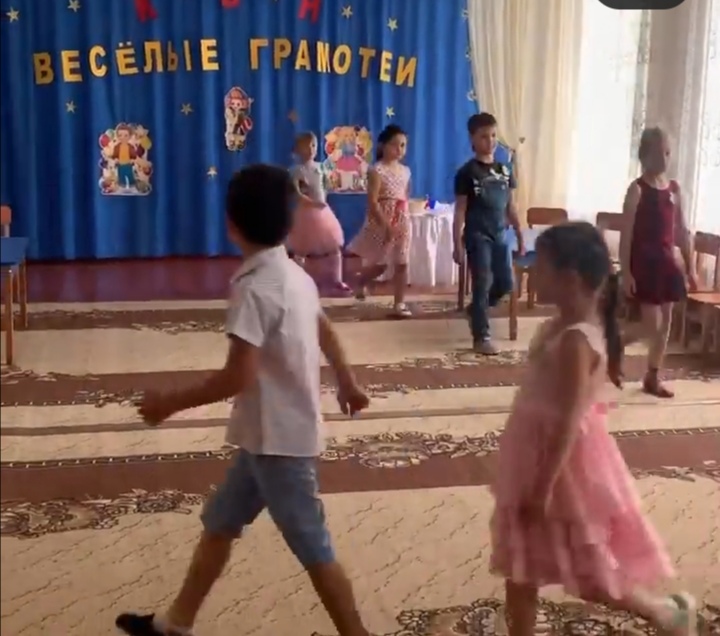 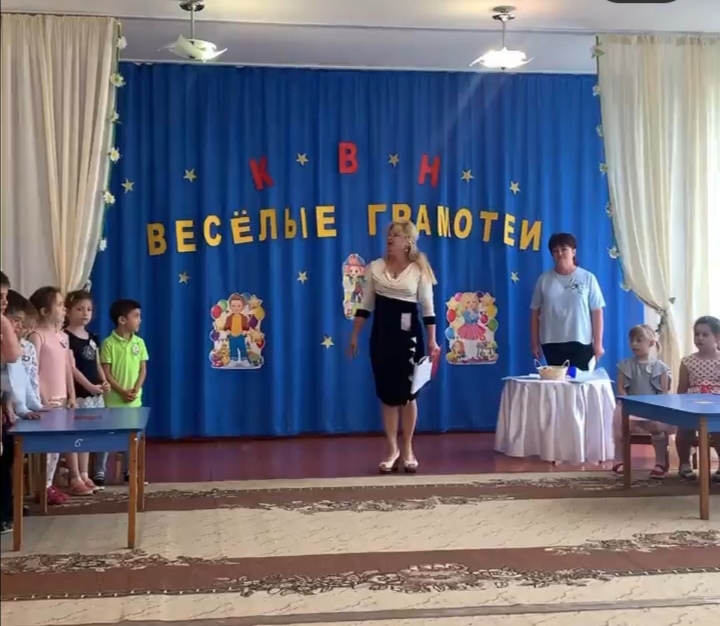 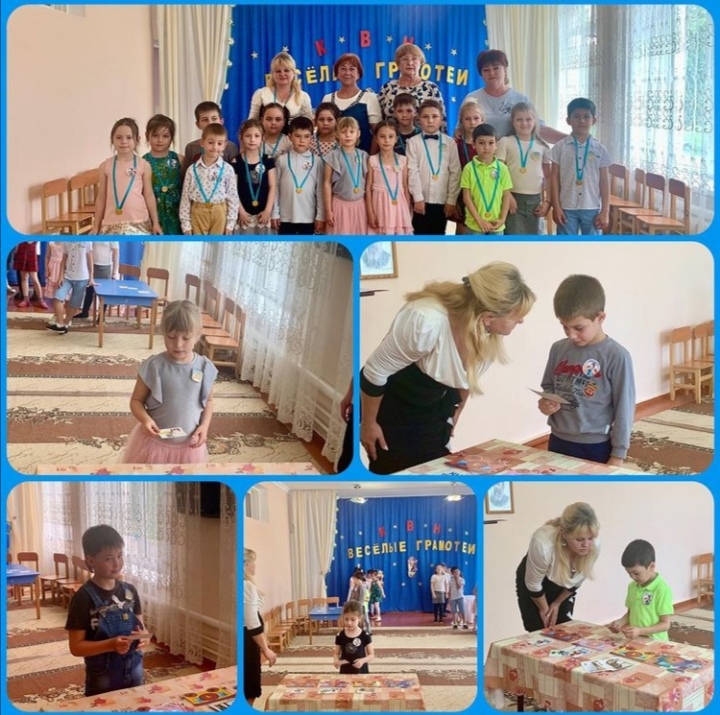 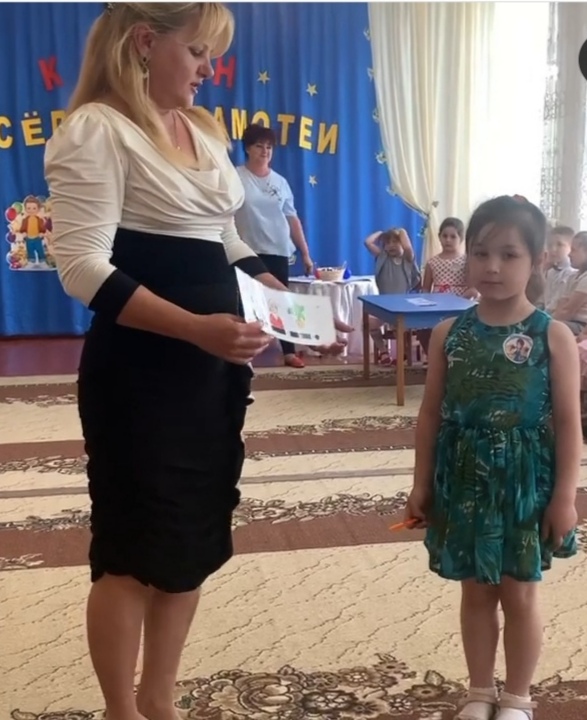 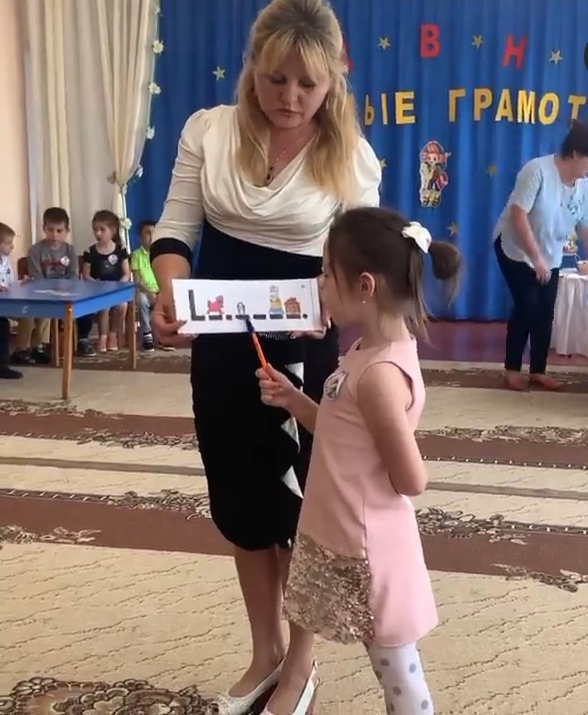 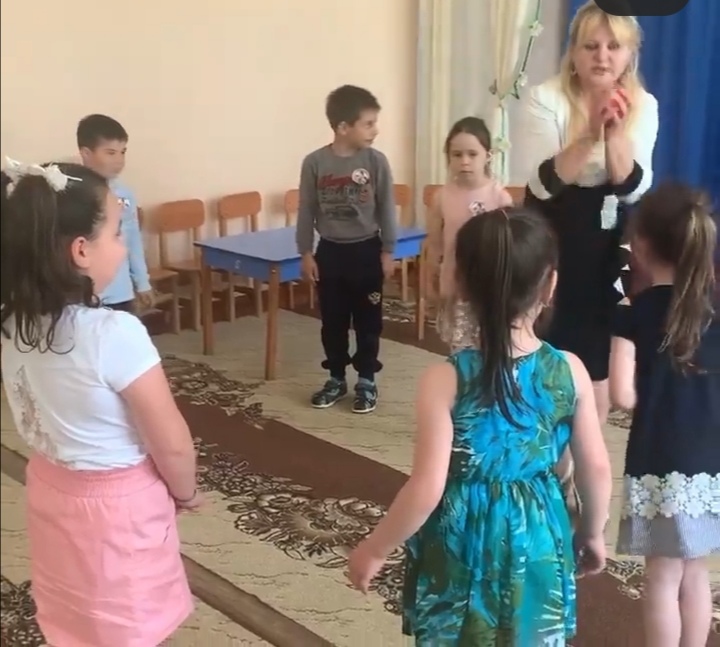 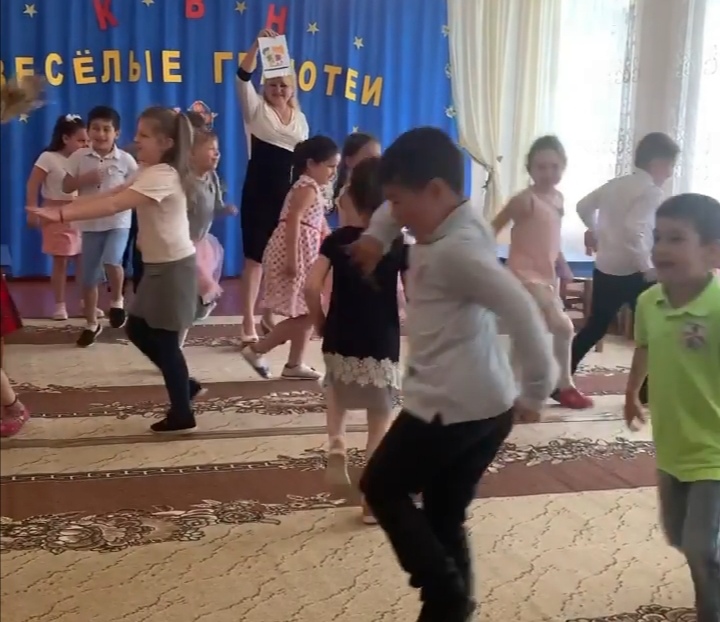 